MAT 8. RAZRED (ponedeljek, 1. 6. 2020)Rešitve nalog: SDZ (5. del), str. 72/ 1, 2. a                                               str. 73/ 3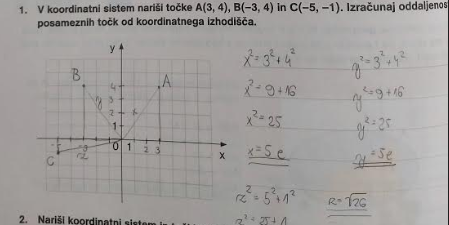 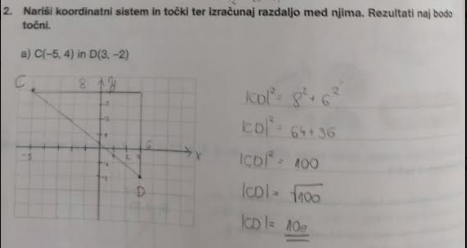 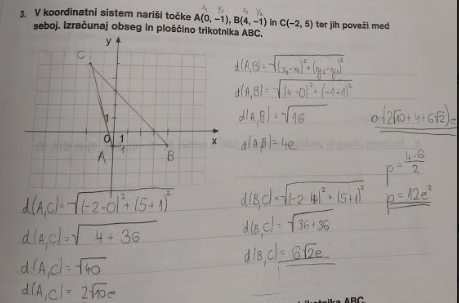 UTRJEVANJE UČNE SNOVI: UPORABA PITAGOROVEGA IZREKA V RAZLIČNIH LIKIHUčenci, danes boste ponovili, kako uporabimo Pitagorov izrek v različnih likih.V SDZ (5. del) je ta učna snov na strani 76 in 77.V SDZ (5. del) reši naslednje naloge: str. 78/ 1                                                             str. 79/ 3, 4                                                             str. 82/ 8